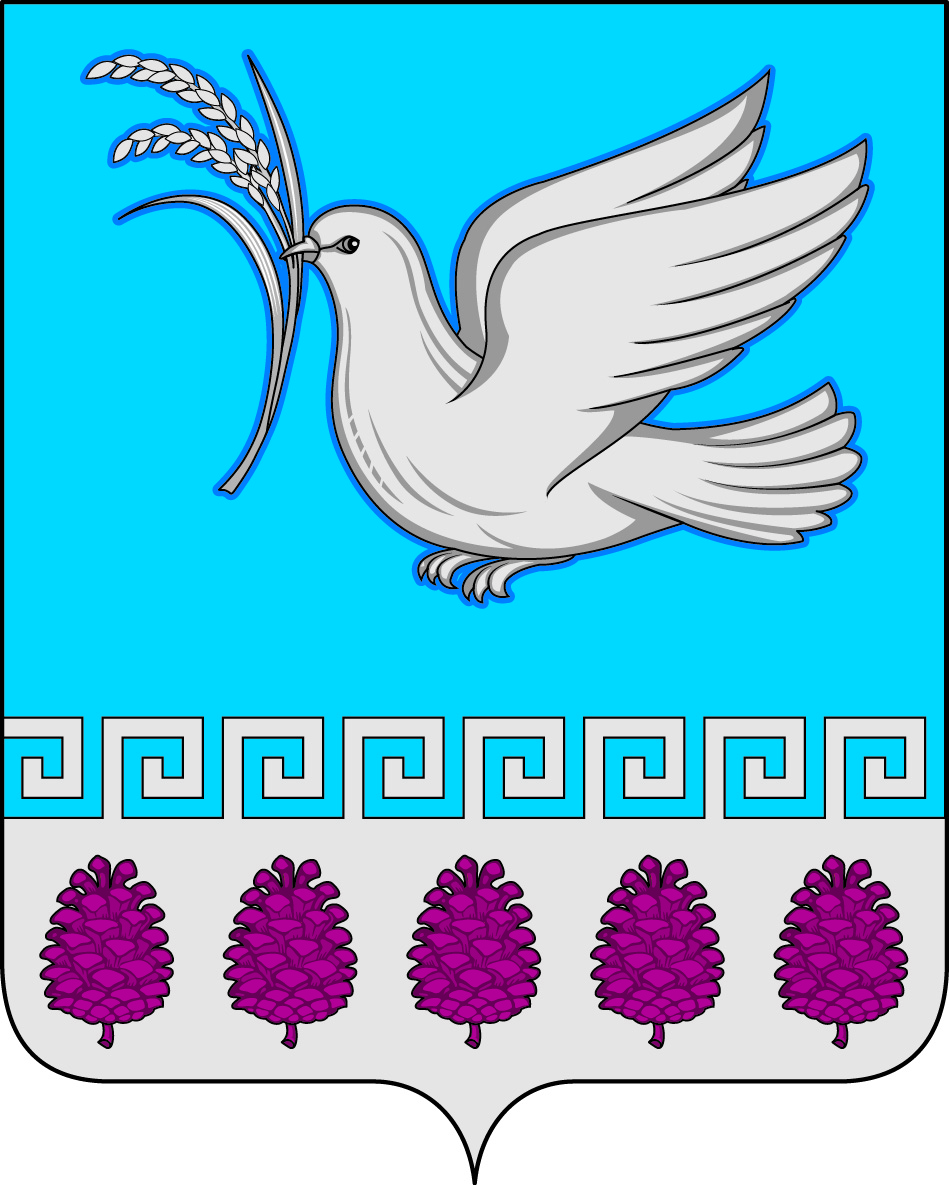 администрация мерчанского сельского поселения крымского районаПОСТАНОВЛЕНИЕОб утверждении перечня объектов, в отношении которых планируется заключение концессионных соглашений В соответствии с частью 3 статьи 4 Федерального закона от 21 июля 2005 года № 115-ФЗ "О концессионных соглашениях", решением Совета Мерчанского сельского поселения Крымского района от 24 апреля 2019 года № 182 «Об утверждении Положения о порядке управления и распоряжения объектами муниципальной собственности Мерчанского  сельского поселения Крымского района», п о с т а н о в л я ю:1. Утвердить перечень объектов, в отношении которых планируется заключение концессионных соглашений на 2022 год (далее - Перечень).2. Администрации Мерчанского сельского поселения Крымского района в срок до 1 февраля 2023 года разместить Перечень на официальном сайте Российской Федерации в информационно-телекоммуникационной сети «Интернет» для размещения информации о проведении торгов, определенном Правительством Российской Федерации на сайте (www.torgi.gov.ru). 3. Администрации Мерчанского сельского поселения Крымского района настоящее постановление обнародовать путём размещения на информационных стендах, расположенных на территории муниципального образования и разместить на официальном сайте администрации Мерчанского сельского поселения Крымского района в сети Интернет. 4. Контроль за выполнением настоящего постановления оставляю за собой.5. Постановление вступает в силу со дня подписания.Глава Мерчанского сельского поселения Крымского района                                                     Е.В. ПрокопенкоПРИЛОЖЕНИЕ                                                                               к постановлению администрации                                                                                   Мерчанского сельского поселения                                                                                  Крымского района                                                                               от 12.01.2022 № 12ПЕРЕЧЕНЬобъектов муниципального имущества, находящегося в собственности муниципального образования Мерчанское сельское поселение Крымского района, в отношении которого планируется заключение концессионных соглашений и соглашений иных форм государственно-частного партнерства на 2023 годот12.01.2023	                                                                                           № 12                        село Мерчанское№ п/пНаименование объектаМесто расположения объектаТехнико-экономические параметрыВид работ в рамках соглашенияВодопроводная сеть Российская Федерация, Краснодарский край, Крымский район, с. Мерчанское23:15:0709000:478 протяженность 17140 м.Объект водоснабженияВодопроводная сеть Российская Федерация, Краснодарский край, Крымский район, х.Ястребовский23:15:0000000:2001 протяженность 2718 м.Объект водоснабженияВодопроводная сеть Российская Федерация, Краснодарский край, Крымский район, х.Мова23:15:0000000:2135 протяженность 3064 м.Объект водоснабженияВодопроводная сеть Российская Федерация, Краснодарский край, Крымский район, х.Майоровский23:15:0704001:484 протяженность 1001 м.Объект водоснабженияВодопроводная сеть Российская Федерация, Краснодарский край, Крымский район, х.Веселый23:15:0000000:2192 протяженность 3887 м.Объект водоснабженияАртезианская скважина№ 1Россия, Краснодарский край, Крымский район, с.Мерчанское, ул.Ленина23:15:0702001:1061 глубина 72 мОбъект водоснабженияЗемельный участокКраснодарский край, р-н Крымский, с/п Мерчанское,с.Мерчанское, ул.Ленина23:15:0702001:710 площадь 1469 кв.м.Артезианская скважина № 2Краснодарский край, Крымский район, х.Веселый23:15:0705001:356  глубина 105 мОбъект водоснабженияЗемельный участокКраснодарский край, р-н Крымский, с/п Мерчанское, х.Веселый23:15:0705001:260 площадь 2996 кв. мАртезианская скважина № 3Россия, Краснодарский край, Крымский район, х.Мова23:15:0709000:477  глубина 60 мОбъект водоснабженияЗемельный участокКраснодарский край, р-н Крымский, с/п Мерчанское, х.Мова23:15:0709000:309 площадь 3600 кв. мАртезианская скважина № 4Россия, Краснодарский край, Крымский район, с/п Мерчанское, х.Ястребовский23:15:0703001:277  глубина 72 мОбъект водоснабженияЗемельный участокКраснодарский край, р-н Крымский, с/п Мерчанское, х.Ястребовский23:15:0709000:310 площадь 3600 кв. мАртезианская скважина № 5Российская Федерация, Краснодарский кр., Крымский район, х.Майоровский, ул.Супруненко23:15:0704001:142  глубина 72 мОбъект водоснабженияЗемельный участокКраснодарский край, р-н Крымский, с/п Мерчанское, х.Майоровский23:15:0704001:103 площадь 433 кв. мАртезианская скважина № 6Россия, Краснодарский край, Крымский район, с.Мерчанское, ул.Гвардейская23:15:0702001:1062  глубина 105 мОбъект водоснабженияЗемельный участокКраснодарский край, р-н Крымский, с/п Мерчанское, с.Мерчанское, ул.Гвардейская23:15:0702001:709 площадь 468 кв. мАртезианская скважина № 30Россия, Краснодарский край, Крымский район, с.Мерчанское, ул.Пролетарская23:15:0702001:1060  глубина 105 мОбъект водоснабженияАдминистративное зданиеРоссийская Федерация, Краснодарский кр., Крымский район, с.Мерчанское, ул.Пролетарская, дом № 723:15:0709000:449 площадь 20 кв. мСкладРоссийская Федерация, Краснодарский кр., Крымский район, с.Мерчанское, ул.Пролетарская, дом № 723:15:0709000:451 площадь 73 кв. мСкладРоссийская Федерация, Краснодарский кр., Крымский район, с.Мерчанское, ул.Пролетарская, дом № 723:15:0709000:452 площадь 139,7 кв. мСкладРоссийская Федерация, Краснодарский кр., Крымский район, с.Мерчанское, ул.Пролетарская, дом № 723:15:0709000:453 площадь 17,8 кв. мЗемельный участокКраснодарский край, р-н Крымский, с/п Мерчанское, с.Мерчанское, ул.Пролетарская,723:15:0709000:311 площадь 9052 кв. м